Контрольная работа для студентов заочной формы обучения по дисциплине 
«Эффективное поведение выпускника на рынке труда»Задание: составить буклет-памятку выпускнику специальности 38.02.01 Экономика и бухгалтерский учет, где будут кратко и емко описан один из следующих пунктов:Успешное резюме выпускникаСобеседование: секреты успеха соискателяПоиск работы: алгоритм и способ выбораСовременный рынок Томской области: какие возможности предоставляют томские компании начинающим специалистамАдаптация начинающего специалиста: о чем не стоит забыватьОбязательное условие: наличие графических материалов (фото, ссылки в виде QR-кодов и др.)Схема одной стороны буклета при работе в Word: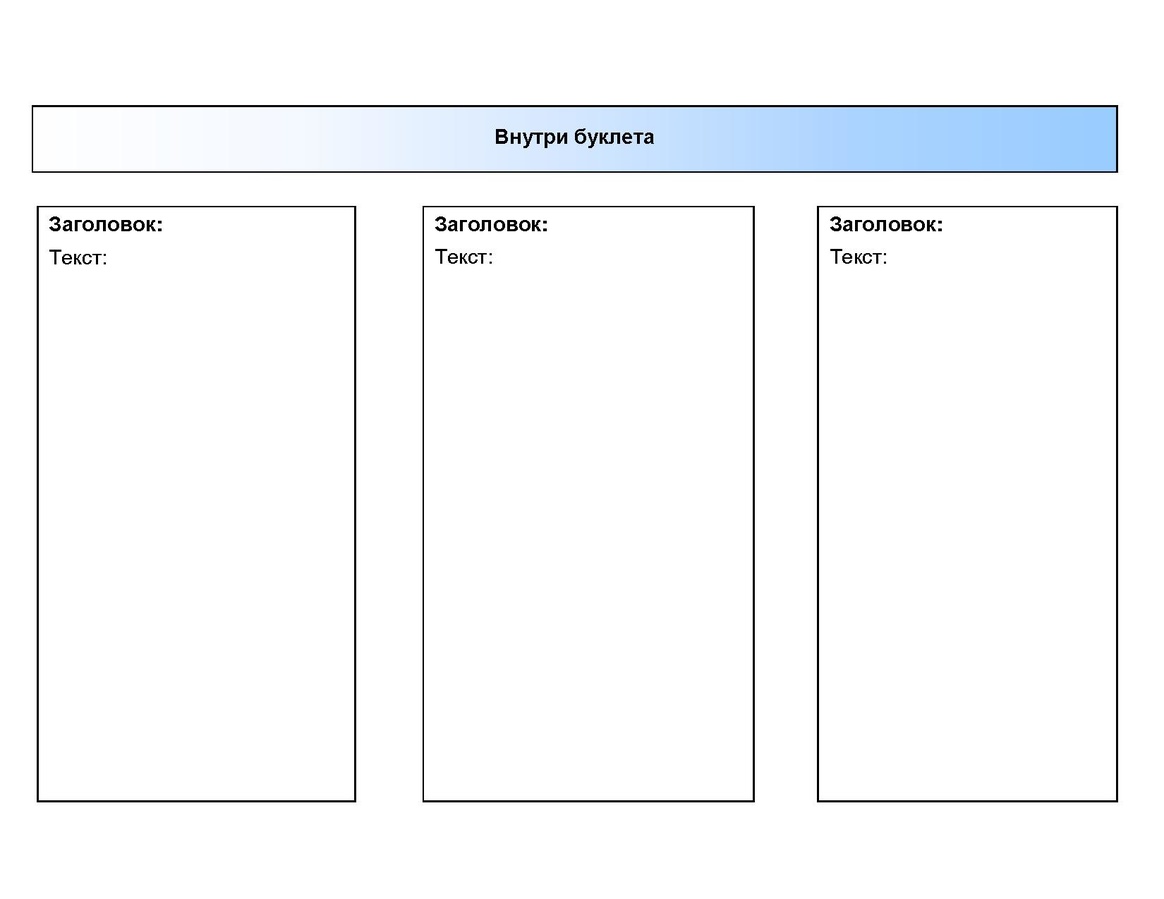 Допустимо использование специальных сервисов по оформлению буклетов. 